Творческий рассказ, как итоговый результат работы над связной речью.             Творческое рассказывание является высшей формой монологической речи и предполагает как сравнительно высокий уровень мышления, так и творческого воображения. Речь ребенка развивается в единстве с формированием его мышления. В период дошкольного детства в мышлении детей происходят значительные изменения: расширяется их кругозор, совершенствуются мыслительные операции, появляются новые знания и умения, а значит, совершенствуется и речь. Однако мыслительные и языковые навыки дети приобретают лишь в общении с окружающими. По мере того как ребенок растет, общение усложняется по своему содержанию, что в свою очередь влечет за собой усложнение речевых форм, в которых оно протекает. Учить ребенка рассказывать - это значит формировать его связную речь. Эта задача входит как составная в общую задачу развития речи детей дошкольного возраста. Следует подчеркнуть, что овладение связными формами высказываний — сложный и длительный процесс, требующий умелого педагогического воздействия и руководства. Развитие связной речи ребенка-дошкольника осуществляется в процессе повседневной жизни, а также на занятиях.  Возможность развития творческой речевой деятельности возникает в старшем дошкольном возрасте, когда у детей появляется достаточно большой запас знаний об окружающем мире, который может стать содержанием словесного творчества. Дети овладевают сложными формами связной речи, словарем. У них возникает возможность действовать по замыслу. Воображение из репродуктивного, механически воспроизводящего действительность превращается в творческое.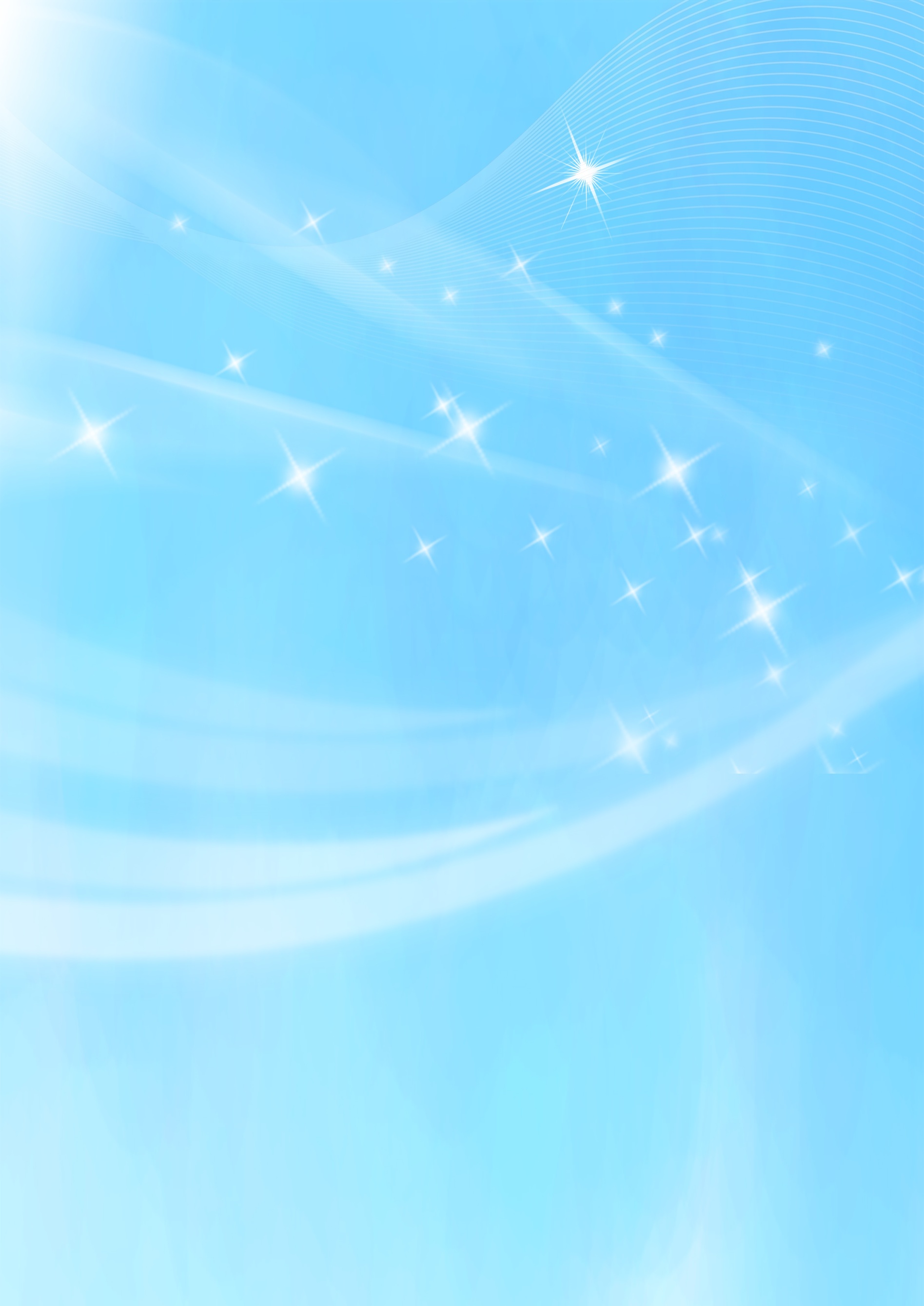 Под творческими рассказами понимают придуманные детьми рассказы с самостоятельным выбором содержания (ситуаций, действий, образов), логически построенным сюжетом, облеченным в соответствующую словесную форму.  Творческий рассказ – продуктивный вид деятельности, конечным результатом его должен быть связный, логически последовательный рассказ. Поэтому одно из условий - умение детей связно рассказывать, владеть структурой связного высказывания, знать композицию повествования и описания. Обучение творческому рассказыванию играет важнейшую роль в развитии словесно-логического мышления, представляя большие возможности для самостоятельного выражения ребенком своих мыслей, осознанного отражения в речи разнообразных связей и отношений между предметами и явлениями, способствует активизации знаний и представлений об окружающем. Творческое рассказывание максимально приближает ребенка-дошкольника к тому уровню монологической речи, который потребуется ему для перехода к новой ведущей (учебной) деятельности. К основным его видам относятся рассказы по аналогии, придумывание продолжения и завершения рассказа, составление его по нескольким опорным словам и на предложенную тему.Одним из условий успеха детей в творческой деятельности является постоянное обогащение опыта детей впечатлениями из жизни экскурсии, наблюдения за трудом взрослых, рассматривание картин, альбомов, иллюстраций в книгах и журналах, чтение книг. Другим важным условием успешного обучения творческому рассказыванию принято считать обогащение и активация словаря. Основные задачи по развитию творческого рассказывания в подготовительной группе: научить детей самостоятельно придумывать содержание рассказа (сказки), выстроить его логически, облечь в словесную соответствующую этому содержанию. Решение этих задач требует большого запаса слов, композиционных навыков (умения придумывать завязку, кульминацию, развязку), умения точно, занимательно и выразительно передавать свой замысел.Тематика творческих рассказов должна быть связана с общими задачами воспитания у детей правильного отношения к окружающей жизни, воспитания уважения к старшим, любви к младшим, дружбы и товарищества. Тема должна быть близка опыту детей (чтобы на основе воображения возник зримый образ), доступна их пониманию и интересна. Тогда у них появится желание придумать рассказ или сказку.       Темы для рассказывания могут быть с конкретным содержанием: «Как мальчик нашел щенка», «Как Таня ухаживала за сестренкой», «Подарок маме», «Как Дед Мороз пришел на елку в детский сад», «Почему девочка плакала», «Как Катя потерялась в зоопарке». Когда дети научатся придумывать рассказ с конкретным содержанием, можно усложнить задачу – предложить рассказывание на отвлеченную тему: придумать рассказ «Про веселый случай», «Про страшный случай» по типу «У страха глаза велики», «Про интересный случай».В методике развития речи не существует строгой классификации творческих рассказов, но условно можно выделить следующие виды: рассказы реалистического характера; сказки; описания природы. В ряде работ выделяется сочинение рассказов по аналогии с литературным образцом (два варианта: замена героев с сохранением сюжета; изменение сюжета с сохранением героев). Чаще всего дети создают контаминированные тексты, поскольку им трудно давать описание, не включая в него действие, а описание сочетается с сюжетным действием.Начинать обучение творческому рассказыванию лучше с придумывания рассказов реалистического характера («Как Миша варежку потерял», «Подарки маме к 8 Марта»). Не рекомендуется начинать обучение с придумывания сказок, так как особенности этого жанра заключаются в необыкновенных, иногда фантастических ситуациях, что может привести к ложному фантазированию.Наиболее сложным заданием является создание текстов описательного характера о природе, поскольку выразить в связном тексте свое отношение к природе ребенку сложно. Для выражения своих переживаний, связанных с природой, ему надо владеть большим количеством обобщенных понятий, в большей степени уметь синтезировать.Приемы обучения творческому рассказыванию зависят от умений детей, задач обучения и вида рассказа.В старшей группе в качестве подготовительного этапа можно использовать простейший прием рассказывания детей вместе с воспитателем по вопросам. Предлагается тема, задаются вопросы, на которые дети по мере их постановки придумывают ответ. В конце из лучших ответов составляется рассказ. По существу воспитатель «сочиняет» вместе с детьми.Например, по теме «Что случилось с девочкой» детям были предложены такие вопросы: «Где находилась девочка? Что с ней случилось? Почему она заплакала? Кто ее утешил?» Было дано указание «придумать» рассказ. Если дети затруднялись, педагог подсказывал («Может быть, она была на даче или заблудилась на шумной улице города»).С целью развития творческих умений рекомендуется такой прием, как придумывание детьми продолжения авторского текста. Так, после чтения и пересказывания рассказа Л. Толстого «Сел дед пить чай» педагог предлагает продолжить его. Показывает, как можно придумать конец, давая свой образец.В подготовительной к школе группе задачи обучения творческому рассказыванию усложняются (умение четко выстраивать сюжетную линию, использовать средства связи, осознавать структурную организацию текста). Используются все виды творческих рассказов, разные приемы обучения с постепенным усложнением.Детское словесное творчество не ограничивается рассказами и сказками. Дети также сочиняют стихи, загадки, небылицы, считалки. Популярны и повсеместно в детской среде бытуют считалки – короткие рифмованные стихи, которые дети используют для того, чтобы определить ведущих или распределить роли.Стремление к рифме, повторение рифмованных слов – не только считалок, но и дразнилок – часто увлекает детей, становится потребностью, у них появляется желание рифмовать. Дети просят давать им слова для рифмовки, а сами придумывают к ним созвучные (нитка – в пруду есть улитка; дом – в реке живет сом). На этой основе появляются стихи, часто подражательные.Словесное творчество детей проявляется иногда после длительных размышлений, иногда спонтанно в результате какого-то эмоционального всплеска. Так, девочка на прогулке бежит к воспитательнице с букетиком цветов и сообщает взволнованно, что придумала стихотворение «Василек».Особую роль в умственном и речевом развитии детей играют загадки. Систематическое знакомство детей с литературными и народными загадками, анализ художественных средств загадок, специальные словарные упражнения создают условия для самостоятельного сочинения детьми загадок.Полезно вести записи детских сочинений и составлять из них книжки-самоделки, чтение которых дети с удовольствием по многу раз слушают. Такие книжки хорошо дополняют детские рисунки на темы сочинений.Формирование поэтического словесного творчества возможно при заинтересованности педагогов и создании необходимых условий. Еще Е. И. Тихеева писала, что живое слово, образная сказка, рассказ, выразительно прочитанное стихотворение, народная песня должны царить в детском саду и готовить ребенка к дальнейшему более глубокому художественному восприятию.